Познавательное развитие. Тема: «Часы. Календари».Цель: формирование представлений у детей о разных видах часов, их устройстве и предназначении;совершенствование представлений детей об эталонах (мерах) времени (секунда, минута, час, сутки, неделя, месяц, год, умение ориентироваться во времени.Познакомьте детей с мерами времени, рассмотрите соответствующие картинки: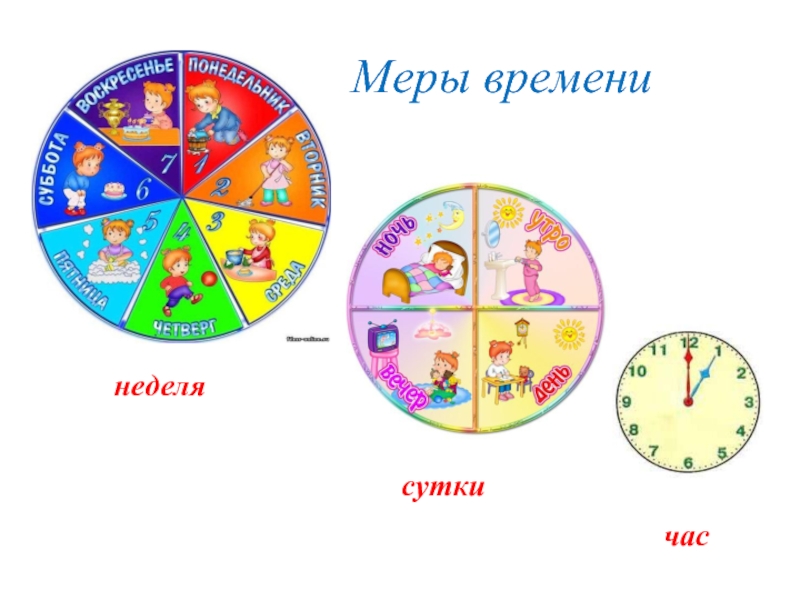 Посмотрите обучающие видео:История возникновения часов https://www.youtube.com/watch?v=0RYEqHlVEyoКак научиться определять время по часам https://www.youtube.com/watch?time_continue=1&v=kpeEXhpehg8&feature=emb_logoКакие бывают часы https://yandex.ru/video/preview/?filmId=12325881224798405966&text=виды%20часов%20обучающее%20видео%20для%20детей&path=wizard&parent-reqid=1589105366425412-778548257422662589900243-production-app-host-sas-web-yp-194&redircnt=1589105578.1Ответь на вопросы и выполни задание: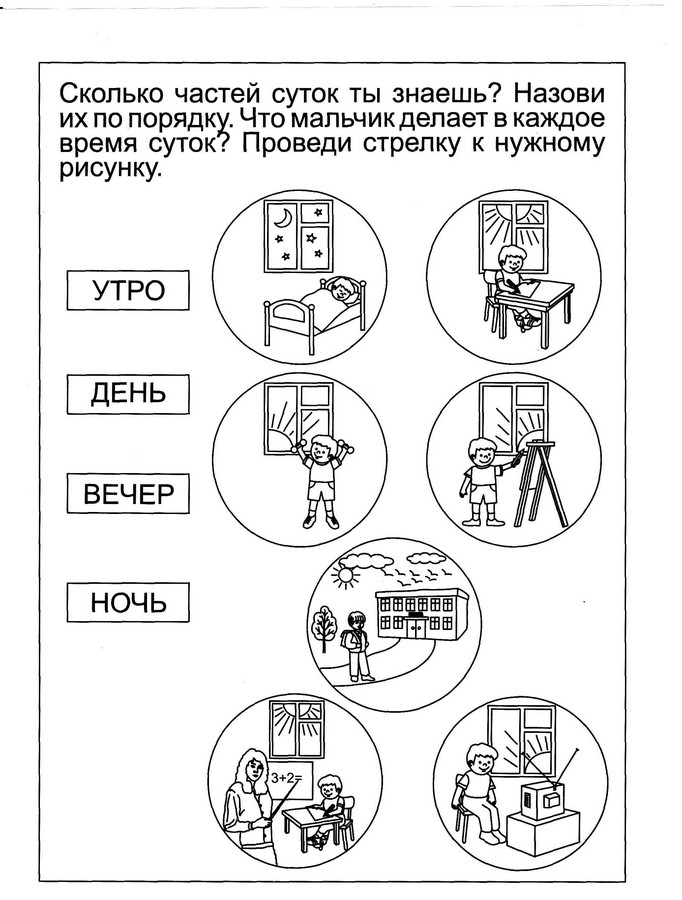 Выполни задание: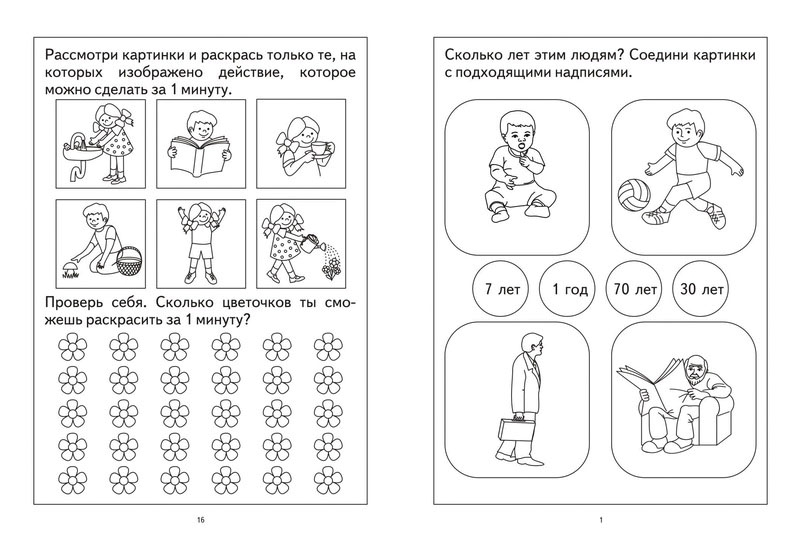 Посмотрите обучающие видео:Наш календарь https://www.youtube.com/watch?time_continue=258&v=D73J1lT0OzQ&feature=emb_logoВыполни задания: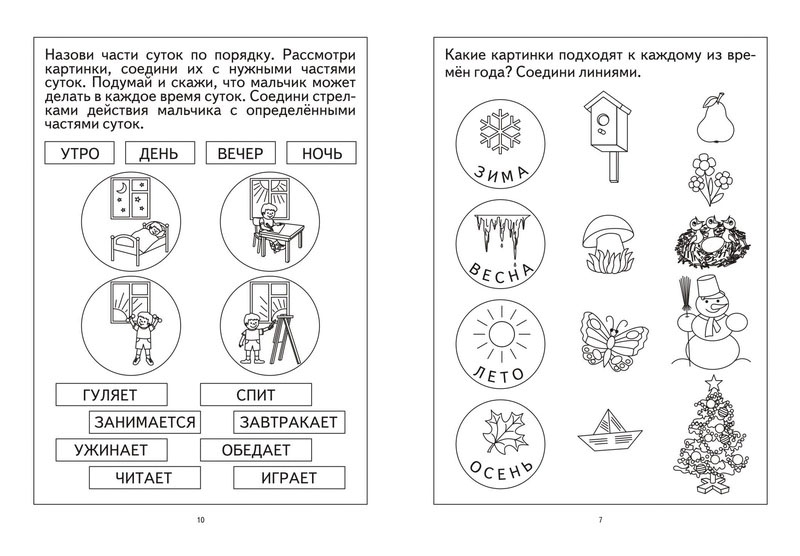 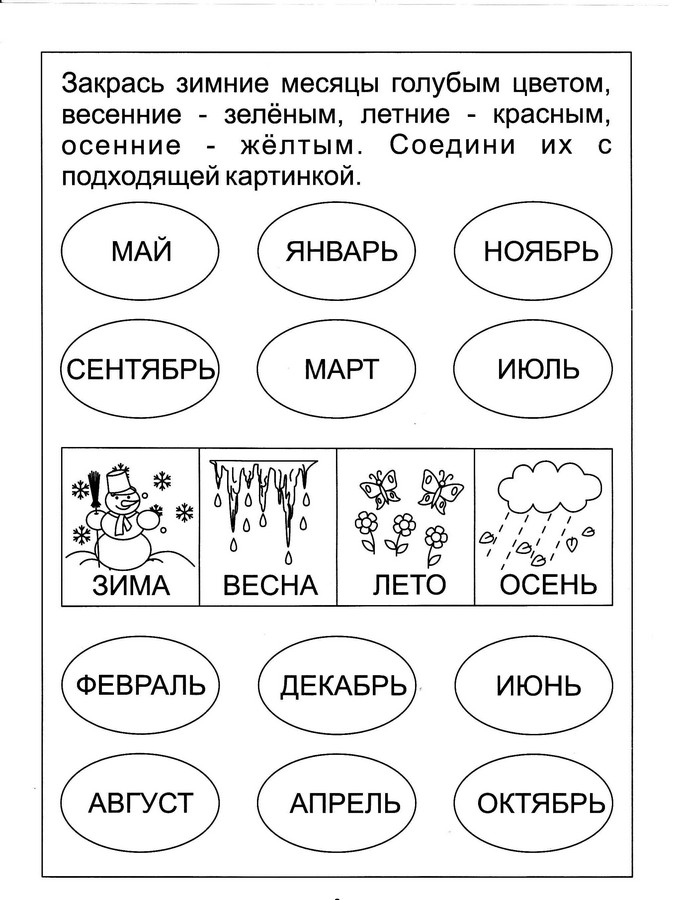 А теперь вместе с родителями попробуйте сделать свой собственный календарь!Это видео вам поможет! Успехов!https://yandex.ru/video/preview/?filmId=2831922808934808885&text=виды+календарей+обучающее+видео+для+детей